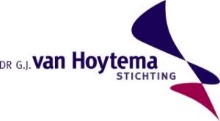 VAN SYSTEEMZIEKTEN NAAR SYSTEMS MEDICINEEen Goed Gesprek over slimmere zorgVAN SYSTEEMZIEKTEN NAAR SYSTEMS MEDICINEEen Goed Gesprek over slimmere zorgVoorzitter dr. Sophie Bernelot Moens, AIOS interne geneeskunde AMCVoorzitter dr. Sophie Bernelot Moens, AIOS interne geneeskunde AMC14.00 uurOntvangst met koffie, thee en krentenwegge14.30 uurOpening en welkom14.40 uurSeven years in Tibet – From systems medicine to personalised careProf. dr. Timothy Radstake, reumatoloog, Senior Medical Director Early Clinical Development Immunology & global head Immunology Translational Science, Abbvie15.05 uurWat wordt de rol van de dokter als alle kennis digitaal is geworden?Dr. Erik-Jan Vlieger, arts en ondernemer15.30 uurPauze16.00 uurE-Health: kijk verder dan de technologie!Prof. Dr. Mirjam Vollenbroek, hoofd wetenschap en innovatie ZGT16.25 uurCombinatorische Innovatie: Samenwerken, samen mislukken, samen leren?Prof. Dr. Paul Iske, Chief failure officer, Instituut voor Briljante mislukkingen16.50 uurHet goede gesprek blijft bestaanDr. Hein Bernelot Moens, reumatoloog ZGT17.30 uurBorrel met hapjes19.00 uurEinde